Уважаемые индивидуальные предприниматели и юридические лица Асбестовского городского округа! Администрация Асбестовского городского округа информирует.Свердловский областной фонд поддержки предпринимательства возобновляет программу для моногородов. Займы по ставке от 2,75% годовых снова доступны.Для кого:- для предпринимателей, которые работают в моногородах, для предприятий, находящихся на территориях опережающего развития (ТОРах);-  для резидентов индустриальных парков.Приоритетные группы:- женщины-предприниматели;- социальные предприниматели;- экспортёры; предприниматели 45 лет и старше;- сельхозпроизводители;- компании из сфер экологии, спорта и туризма.Эти группы определены федеральным правительством и закреплены 
в нацпроекте «Малое и среднее предпринимательство».Условия:Максимальная сумма займа — 5 млн. рублей.Срок — от 3 до 36 месяце.Ставка — от 2,75%. При недостаточном обеспечении — 5,5%.Вся информация о финансовых инструментах фонда, условия и ставки — на https://mf.sofp.ru/.Подробная информация по телефону специалиста Асбестовского муниципального фонда поддержки малого предпринимательства 8-34365-2-22-85 Анастасия.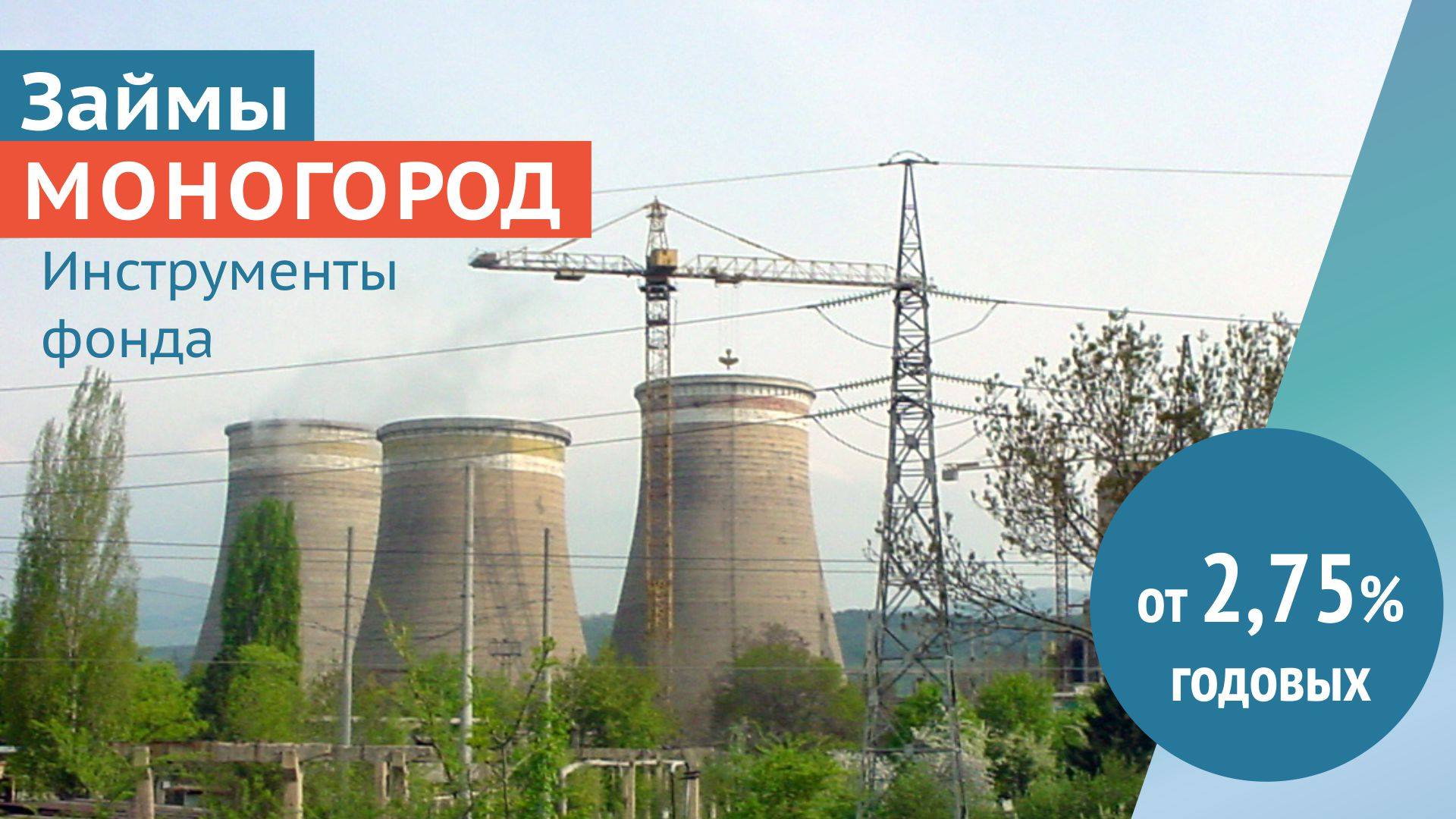 